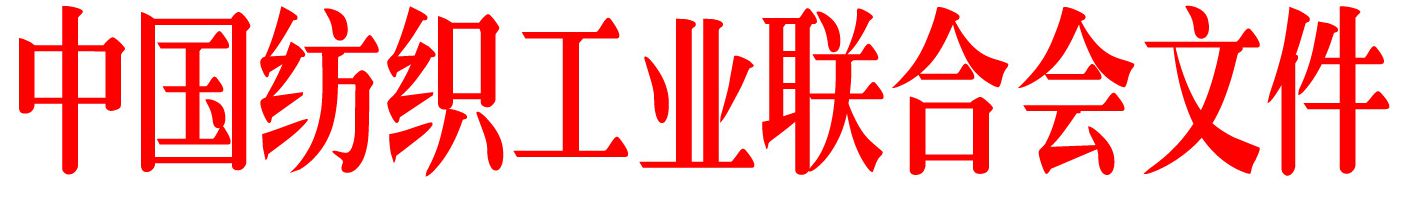 中纺联函〔2016〕77号关于召开全国纺织工业先进集体劳动模范和先进工作者表彰大会的通知各省、自治区、直辖市纺织劳模办，纺织行业办、纺织（服装）工（行）业协会，受表彰的全纺劳模、先进工作者所在单位和先进集体：全国纺织工业先进集体劳动模范和先进工作者评选工作，历时一年多的时间，经过“两审三公示”的程序，经人力资源社会保障部和中国纺织工业联合会审定批准，定于2016年6月28日在北京人民大会堂隆重召开全国纺织工业先进集体、劳动模范和先进工作者表彰大会。现将有关事宜通知如下：一、会议提示1. 请各省、自治区、直辖市纺织行业办（协会）带队同志务必于2016年6月26日16：00时之前报到，6月26日晚19：30在京西宾馆召开全纺劳模表彰大会预备会，请准时出席；2. 请参会代表务必于2016年6月27日16：00时之前报到；3. 6月28日上午在北京人民大会堂召开表彰大会，请与会代表着正装出席会议；下午与会代表集体登天安门城楼参观。二、参会人员1. 受表彰的全国纺织工业先进集体主要负责人及班组（车间）所在企业领导；2. 受表彰的全国纺织工业劳动模范；3. 受表彰的全国纺织工业先进工作者；4. 各省、自治区、直辖市纺织劳模办负责带队领导1～2名；5. 获奖个人所在单位领导。三、会议要求1. 为确保大会圆满召开，本次会议要求全体与会代表集中住会，不得自行安排住宿；2. 本届受表彰的先进集体和先进个人请务必按时报到参加会议，并于2016年6月8日前将参会回执传真至全国纺织劳模评选表彰办公室（中国纺织职工思想政治工作研究会，传真电话：010-85229297）；3. 获奖代表如因特殊原因不能出席会议，请安排补替人员参会，并请务必于2016年6月8日前，将不能出席会议原因填写在回执备注栏中，传真至全纺劳模评选办公室，并请电话告知全纺劳模表彰会务联系人：郭静，联系电话：010-85229297；4. 特别提示：请与会代表报到时务必持本通知方能进入京西宾馆，会议期间凭会议代表证出入。四、会议报到地点及联系方式请与会代表自行前往京西宾馆报到全国纺织劳模评选表彰办公室会务联系人及联系电话联系人：郭静  张丽燕  联系电话：18601192387  13911461770京西宾馆联系电话联系电话：010—68536633转560001附件：1. 参会回执2. 京西宾馆交通乘车路线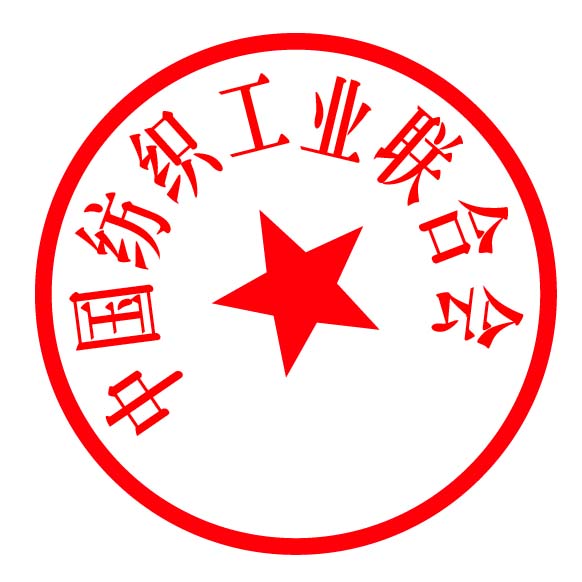 中国纺织工业联合会2016年5月17日中国纺织工业联合会办公室            2016年5月17日印发附件1：参会回执附件2：京西宾馆交通乘车路线京西宾馆地址：北京市海淀区羊坊店路一号（中央电视台旧址南侧）⑴首都机场——京西宾馆：乘地铁机场快轨—<东直门>换乘2号线—<建国门>换乘1号线—<军事博物馆>下车。⑵北京火车站——京西宾馆：乘地铁2号线—<复兴门>换乘1号线—<军事博物馆>下车。⑶北京南站——京西宾馆：乘地铁4号线—<西单>换乘1号线<军事博物馆>下车。⑷北京西站——京西宾馆：乘地铁9号线—<军事博物馆>下车。⑸公交车——在长安街沿线选乘，到达<军事博物馆>下车即可。单位名称地    址电子邮箱参会代表姓名职务性别民族手机或电话手机或电话标间/单间返程时间说明1. 此回执请务必于6月8日前传真至010—85229297；2. 住宿代表必须随身携带身份证件；3. 少数名族代表需用清真餐请在备注中说明；4. 请参会代表回执标注所需单人间（大床房）或标间（双人房），以便会务组提前预留房间。1. 此回执请务必于6月8日前传真至010—85229297；2. 住宿代表必须随身携带身份证件；3. 少数名族代表需用清真餐请在备注中说明；4. 请参会代表回执标注所需单人间（大床房）或标间（双人房），以便会务组提前预留房间。1. 此回执请务必于6月8日前传真至010—85229297；2. 住宿代表必须随身携带身份证件；3. 少数名族代表需用清真餐请在备注中说明；4. 请参会代表回执标注所需单人间（大床房）或标间（双人房），以便会务组提前预留房间。1. 此回执请务必于6月8日前传真至010—85229297；2. 住宿代表必须随身携带身份证件；3. 少数名族代表需用清真餐请在备注中说明；4. 请参会代表回执标注所需单人间（大床房）或标间（双人房），以便会务组提前预留房间。1. 此回执请务必于6月8日前传真至010—85229297；2. 住宿代表必须随身携带身份证件；3. 少数名族代表需用清真餐请在备注中说明；4. 请参会代表回执标注所需单人间（大床房）或标间（双人房），以便会务组提前预留房间。1. 此回执请务必于6月8日前传真至010—85229297；2. 住宿代表必须随身携带身份证件；3. 少数名族代表需用清真餐请在备注中说明；4. 请参会代表回执标注所需单人间（大床房）或标间（双人房），以便会务组提前预留房间。1. 此回执请务必于6月8日前传真至010—85229297；2. 住宿代表必须随身携带身份证件；3. 少数名族代表需用清真餐请在备注中说明；4. 请参会代表回执标注所需单人间（大床房）或标间（双人房），以便会务组提前预留房间。备注